В настоящее время ФНС России проводится информационная кампания по реализации отраслевого проекта «Общественное питание».Целью реализации отраслевого проекта в отношении субъектов предпринимательской деятельности, оказывающих услуги общественного питания, является побуждение повсеместного применения ими в установленных законом случаях контрольно-кассовой техники, создание равных, конкурентных условий ведения бизнеса.На территории Российской Федерации организации и индивидуальные предприниматели обязаны применять контрольно-кассовую технику, включенную в реестр (п. 1 ст. 12 Федерального закона от 22.05.2003 № 54-ФЗ «О применении контрольно-кассовой техники при осуществлении расчетов в Российской Федерации», далее — Федеральный закон № 54-ФЗ). Исключения установлены Федеральным законом № 54-ФЗ.При расчете пользователь обязан выдать кассовый чек или бланк строгой отчетности на бумаге (п. 2 ст. 12 Федерального закона № 54-ФЗ). Если до момента расчета покупатель (клиент) предоставил номер телефона или адрес электронной почты, то кассовый чек или бланк строгой отчетности необходимо направить ему в электронной форме, если иное не установлено Федеральным законом № 54-ФЗ.Следует учитывать, что за нарушение законодательства Российской Федерации о применении контрольно-кассовой техники статьей 14.5 Кодекса Российской Федерации об административных правонарушениях (далее – КоАП) предусмотрена административная ответственность. В частности, налагается административный штраф: на должностных лиц в размере от 1/4 до 1/2 суммы расчета без применения кассы, но не менее 10 тысяч рублей; на юридических лиц — от 3/4 до полной суммы расчета без применения кассы, но не менее 30 тысяч рублей (ч. 2 ст. 145 КоАП).За повторное нарушение в случае, если сумма расчетов без применения кассы составила, в том числе в совокупности, 1 млн. рублей и более, влечет в отношении должностных лиц дисквалификацию на срок от одного года до двух лет; в отношении индивидуальных предпринимателей и юридических лиц — административное приостановление деятельности на срок до 90 суток (ч. 3 ст. 14.5 КоАП).В рамках отраслевого проекта территориальными органами ФНС России в адрес налогоплательщиков сферы услуг общественного питания направляются уведомления о необходимости применения контрольно-кассовой техники. На постоянной основе проводится мониторинга расчетов, выявляются организации и предприниматели,  которые нарушают требования законодательства Российской Федерации о применении контрольно-кассовой техники. Налогоплательщики сферы общепита не применяющие контрольно-кассовую технику и, соответственно, не фиксирующие выручку через контрольно-кассовую технику в полном объеме, попадают в план проверок.Срок моратория на проведение указанных проверок, установленный приказом ФНС России от 20.03.2020 № ЕД-7-2/181@ «О принятии в рамках осуществления контроля и надзора неотложных мер в целях предупреждения возникновения и распространения коронавирусной инфекции» (с изменениями, внесенными приказом ФНС России от 24.04.2020 № ЕД-7-2/275@), истек 31.12.2020.В этой связи с 01.01.2021 года налоговыми органами возобновляются проверки за соблюдением требований законодательства Российской Федерации о применении контрольно-кассовой техники.Одновременно сообщается о возможности проверки чеков контрольно-кассовой техники гражданами, пользователями услуг общепита, и направления жалоб через мобильное приложение ФНС России «Проверка чеков» в случае установления нарушений законодательства Российской Федерации о применении контрольно-кассовой техники. Указанное приложение можно скачать в App Store и Google Play/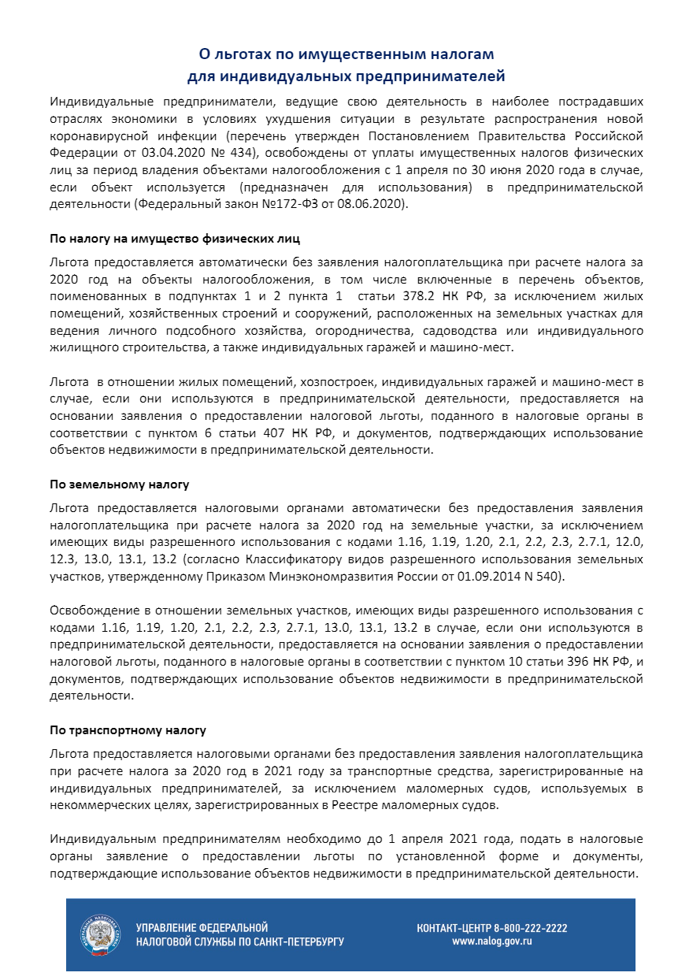 